Контрольная работа по предмету «Окружающий мир» для учащихся 2 класса (с ТМНР, обучающихся по 2 варианту АООП)Цель: Контроль сформированности временных представлений, представлений о растительном и животном мире, представлений о себе, о цикличности в природе.1.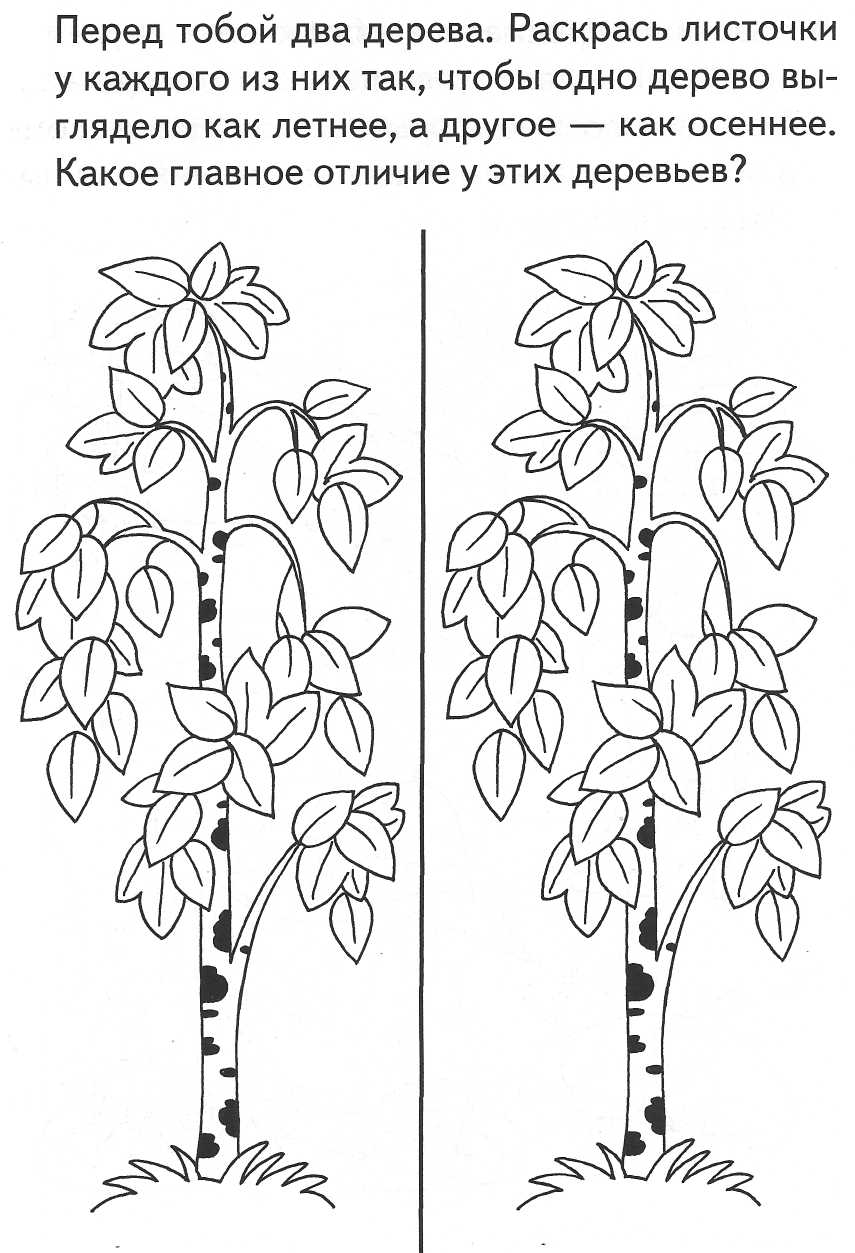 2.  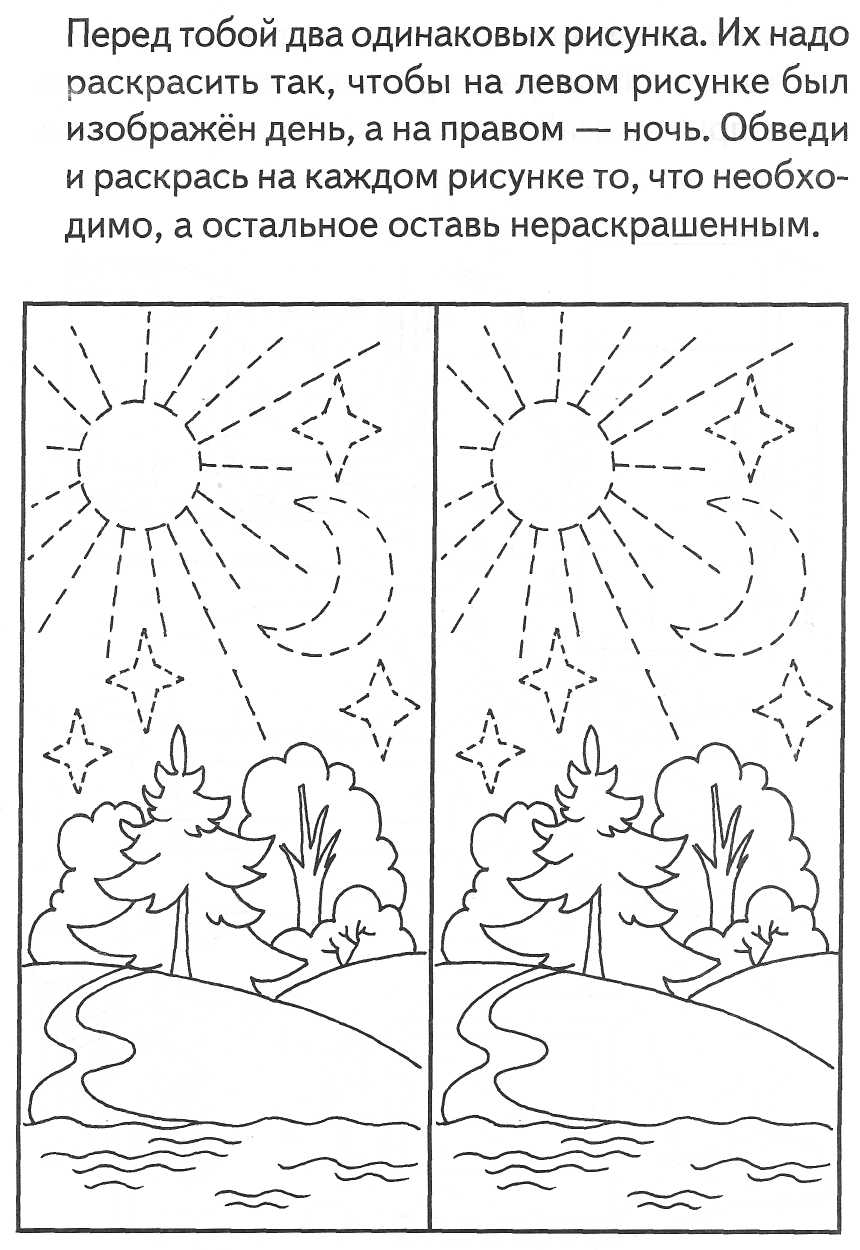 3.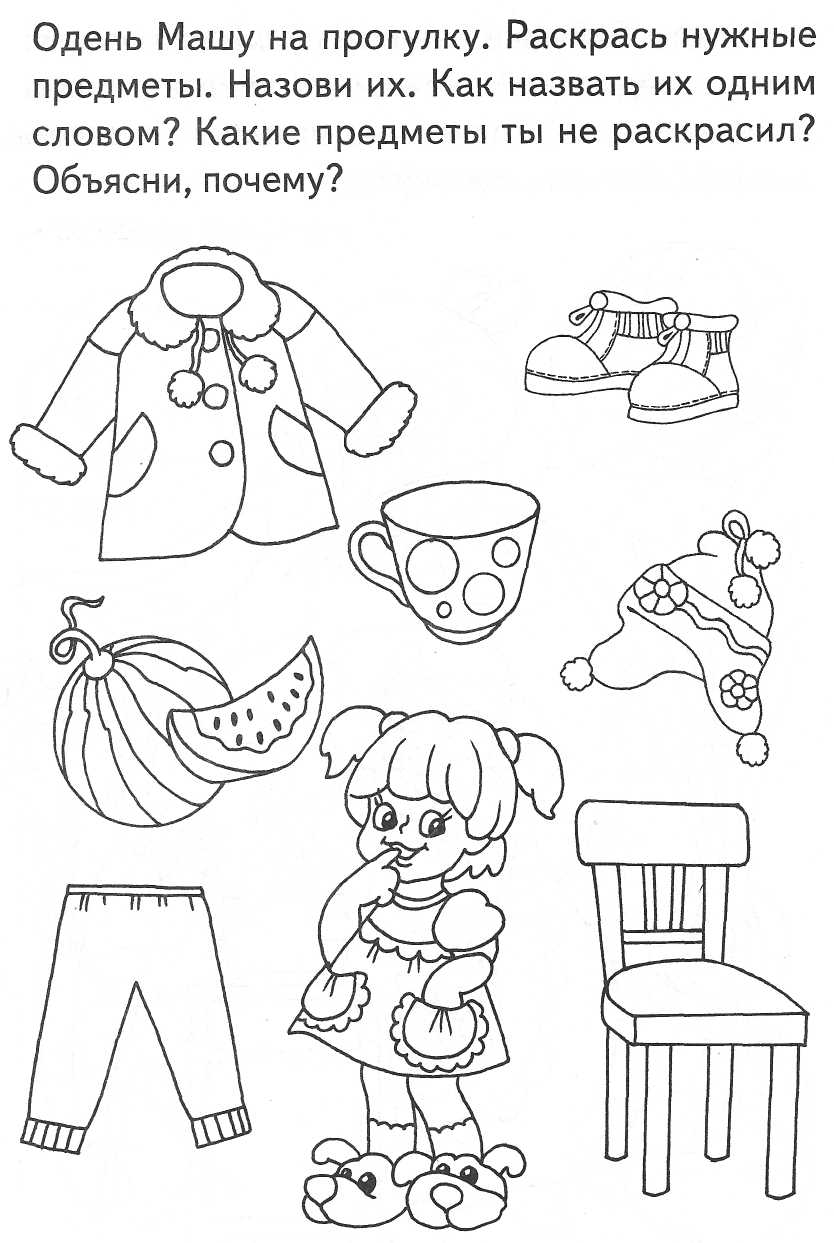 4.Рассмотри картинки.  Назови времена года. Найди на картинке  осень и подчеркни желтым карандашом. 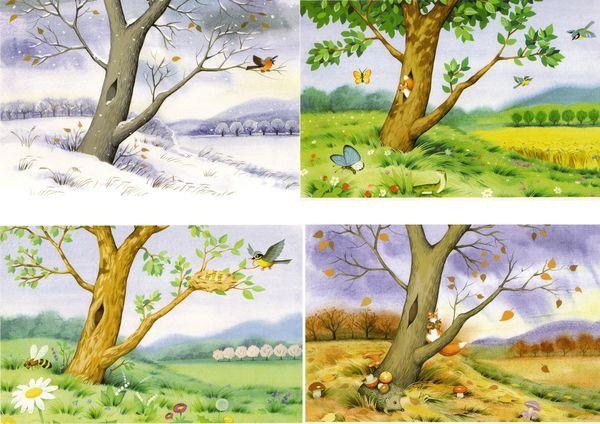 Обведи лист клена  и раскрась желтым карандашом.  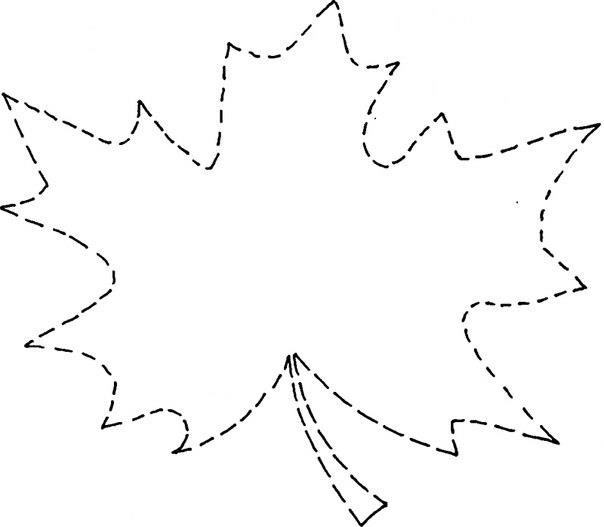 Покажи все это на себе.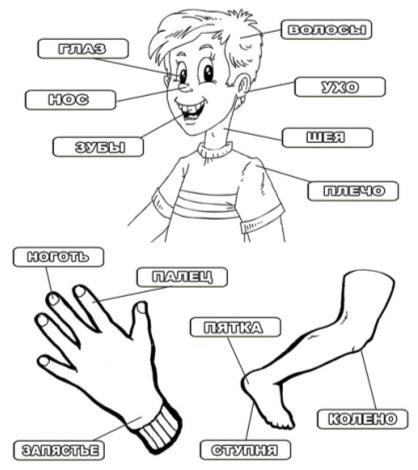 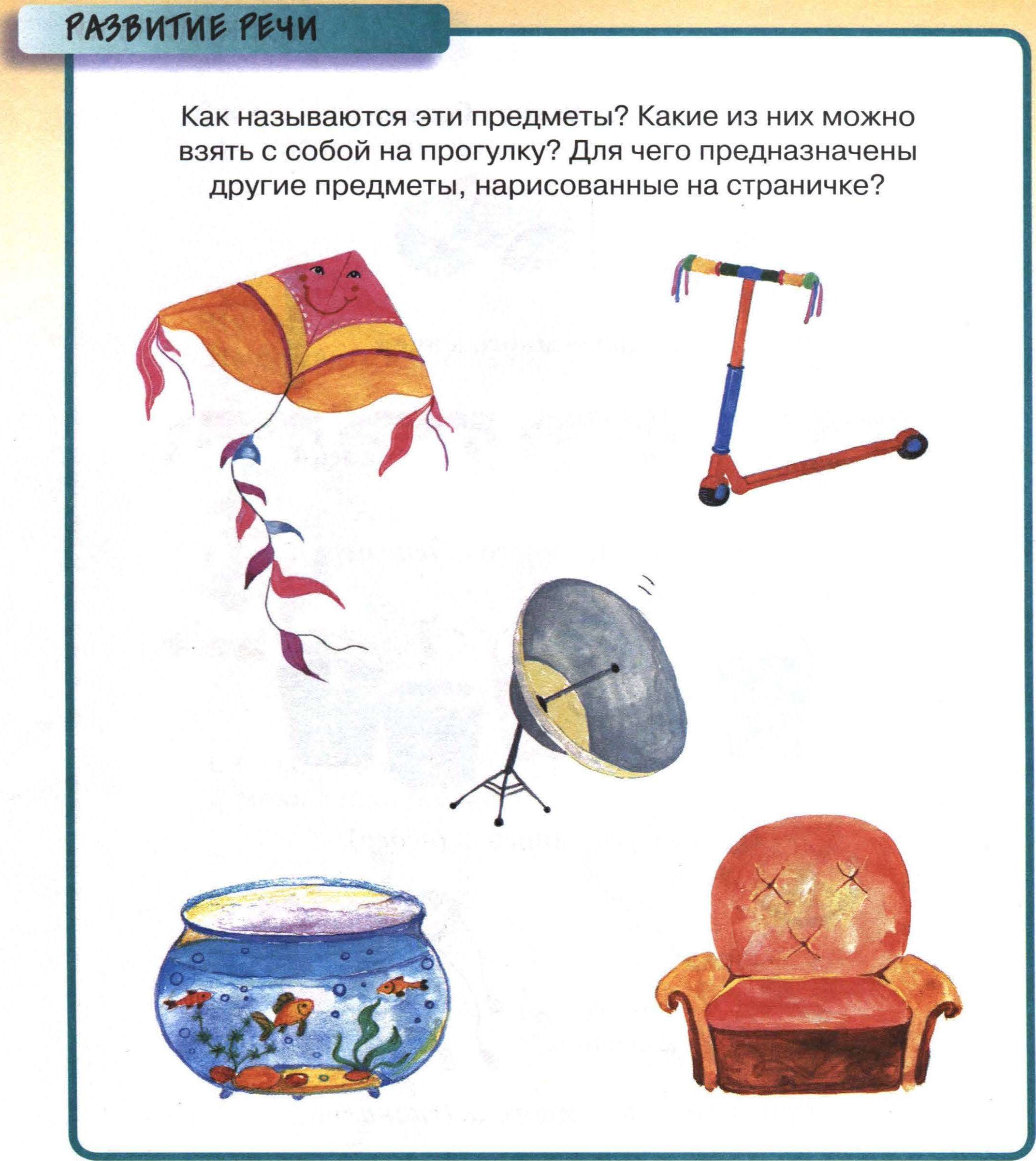 7.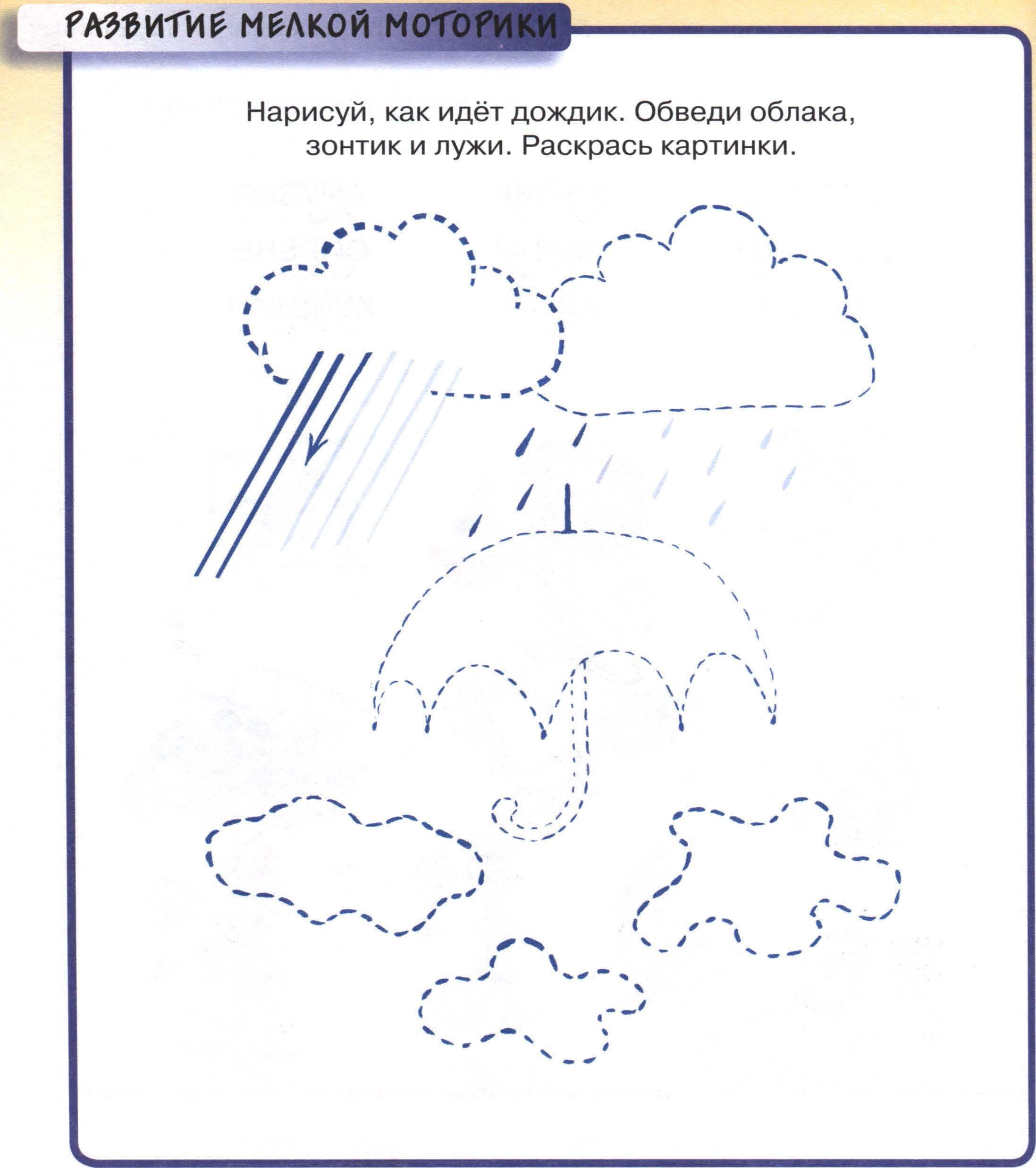 8.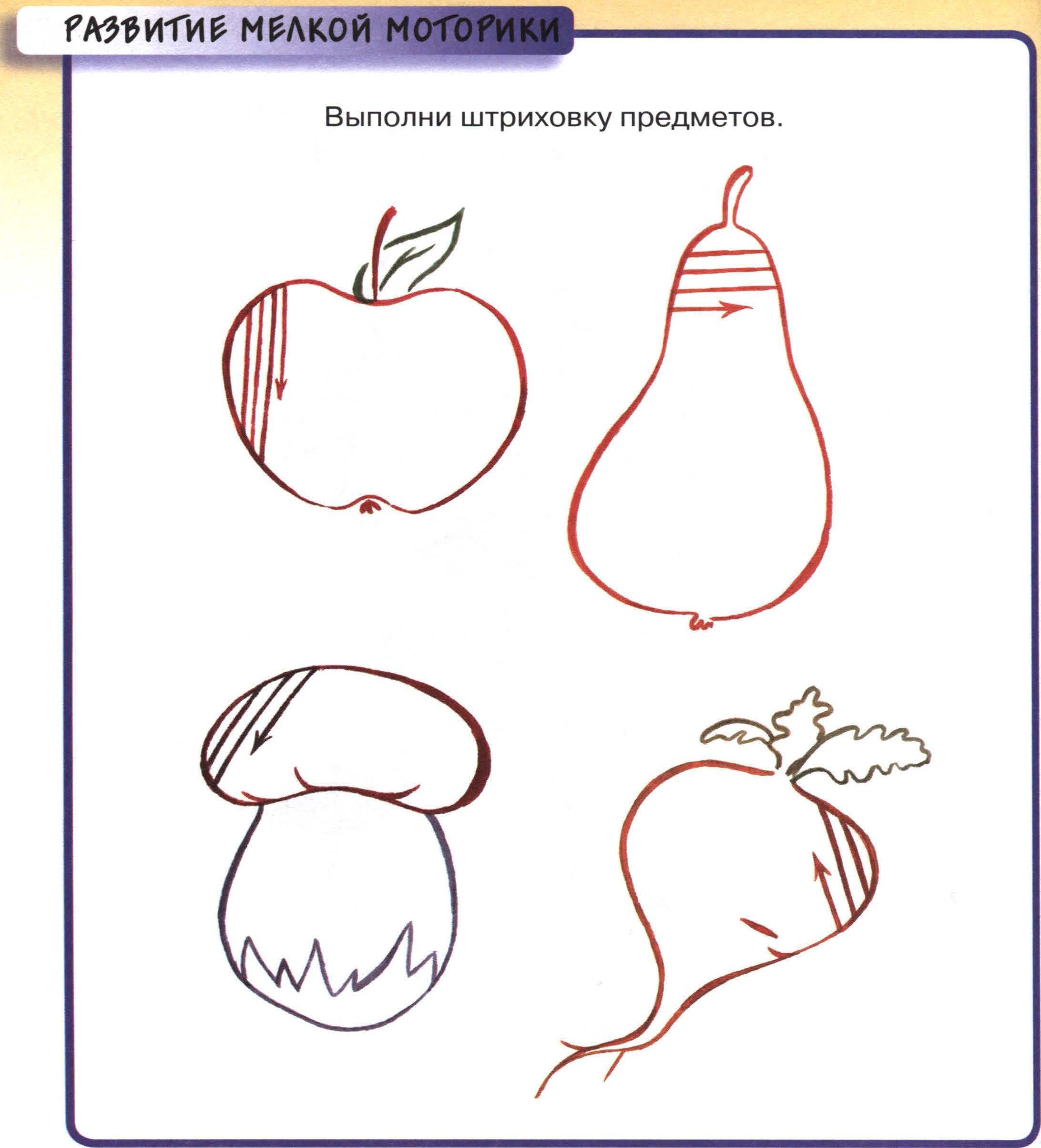 9.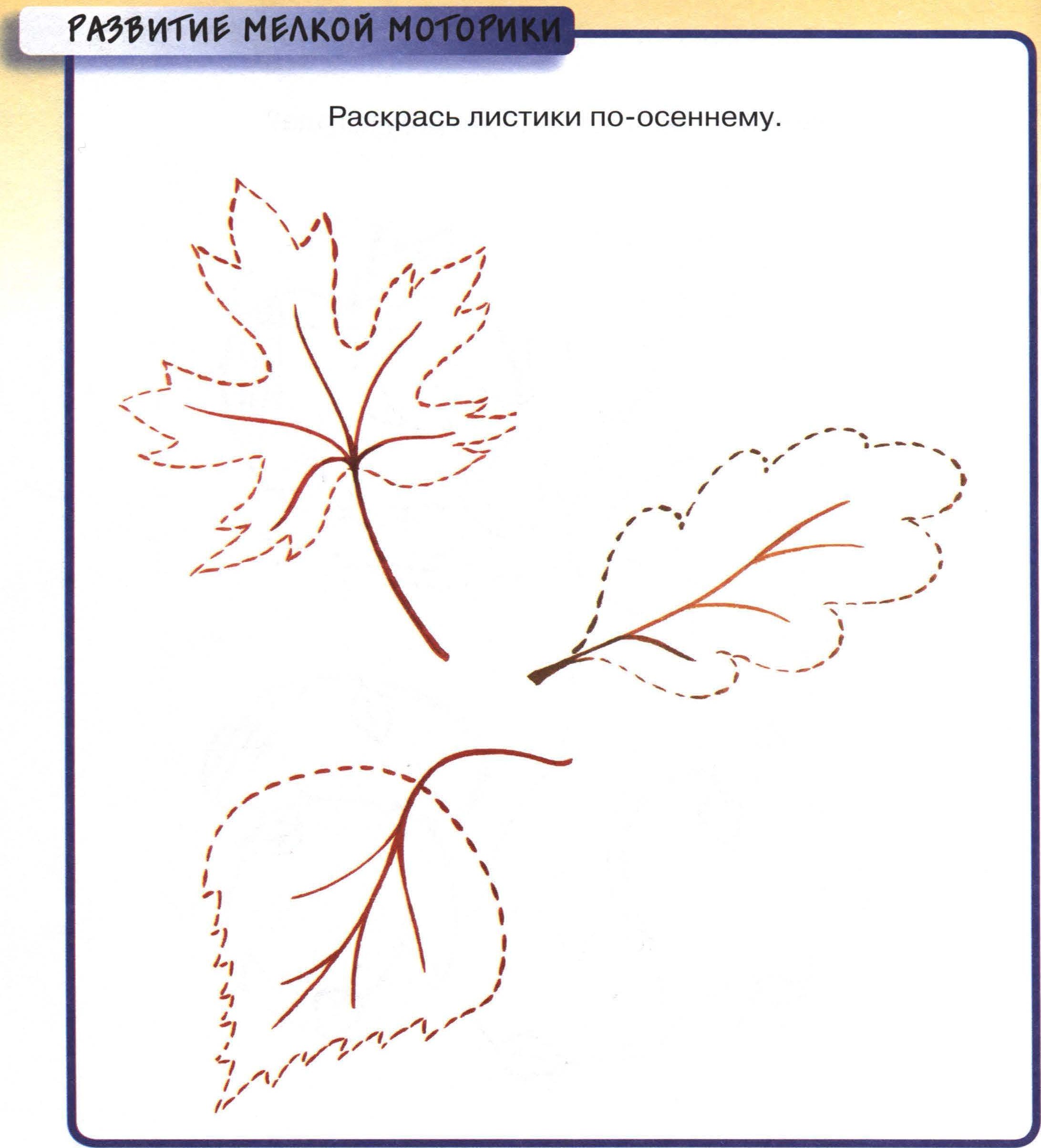 10.